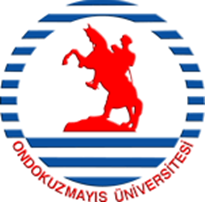    T.C.ONDOKUZ MAYIS ÜNİVERSİTESİÇARŞAMBA TİCARET BORSASIMESLEK YÜKSEKOKULUÖĞRENCİ STAJ DOSYASIONDOKUZ MAYIS ÜNĠVERSİTESİ ÇARŞAMBA TİCARET BORSASI MESLEK YÜKSEKOKULU 55500 ÇARŞAMBA/SAMSUN Tel: 0 (362) 8340179 Faks: 0 (362) 8342799İSYERİNDE DEVAM DURUMUNU GÖSTERİR ÇİZELGEÖĞRENCİNİNAdı-Soyadı:	ÖğrenciNo:	Programı:İŞYERİ YETKİLİSİNİNAdı Soyadı : Ünvanı :İmza ve Mühür: Tarih:Staj Değerlendirme Formunu aşağıdaki linki  Ctrl tuşu ile birlikte tıklayarak indirip işyeri temsilcinize teslim ediniz.https://s3.omu.edu.tr/kalem/xt8gohf9v6y5plh59c1z80y0hosoİşyeri değerlendirme formu staj sorumlunuz tarafından doldurularak kapalı zarf ile staj danışmanınıza gönderilmelidir.STAJ REHBERİStaj Dosyasının Hazırlanması:Öğrenci Zorunlu Staj esnasında Staj Dosyası hazırlar. Staj dosyasının içeriği, yaptıkları islerle ilgili bilgi ve (örnek) belgelerden oluşur. Öğrenciler günlük olarak yaptıkları işleri açıklayıcı bir şekilde raporlarında göstermek zorundadırlar.            Staj Dosyası hazırlama sırasında aşağıdaki kurallara dikkat edilir:Staj uygulamasının yapıldığı her gün için en az bir sayfa rapor yazılmalıdır. (Bu defter yeterlidir. Ek rapor yazılması gerekmemektedir.)Staj defteri el ile doldurulabileceği gibi bilgisayar ortamında da doldurulabilir. (Tercihen el ile doldurulması beklenmektedir.)Eğer bilgisayar ortamında doldurulacaksa yazım formatı, Times New Roman yazı tipinde 12 punto olmalıdır.Kenar boşlukları sol 2,5 cm, sağ 2 cm, üst 2,5 cm, alt 2,5 cm olmalıdır.Her rapor sayfasının en altında çerçeve içine alınmış onay belgesi olmalıdır. Bu onaybelgesi her sayfada işyeri sorumlusu tarafından imzalanmalıdır.Staj Sonrası Yapılacak İşlemler:Form No: 6 ve 7 işyeri yetkilisi tarafından doldurulup onaylandıktan sonra taahhütlü postayla veya onaylı, kapalı zarf içinde öğrenci ile Meslek Yüksekokulu Müdürlüğüne iletilir.Meslek Yüksekokulu yönetimi tarafından zorunlu staj dosyalarının Öğrenci işleri birime teslim ve staj sınav tarihleri ilan edilir.Öğrenci işleri birimi tarafından imza karşılığı teslim alınan staj dosyaları sınav tarihinden önce üst yazı ile birlikte, imza karşılığında program başkanına teslim edilir.Staj Değerlendirme Kurulu ilan edilen tarihlerde toplanarak sınavı yapar ve Staj Değerlendirme Formunu (Form No:8) doldurur ve sonuçları içeren liste ile formları üst yazı ile Meslek Yüksekokulu Müdürlüğüne teslim eder.Meslek Yüksekokulu Yönetim Kurulu kararından sonra kesinleşen sonuçları ilan edilir.Staj defteri son teslim tarihi Çarşamba Ticaret Borsası MYO web sayfasında ilan edilir.Staj defteri elden teslim edilebileceği gibi YÜKSEKOKULUMUZ öğrencileri kargo veya posta yolu ile de Çarşamba Ticaret Borsası MYO Yüksekokuluna gönderebilirler. Staj notları komisyon değerlendirmesinden sonra transkriptlere yansıyacaktır.ÖĞRENCİNİNÖĞRENCİNİNT.C. KİMLİK NO  ADI SOYADINUMARASIPROGRAMISINIFISTAJ YAPILAN YERBÖLÜM STAJ SORUMLUSUS. NOTARİHÇALISTIĞI BÖLÜMYAPILAN İŞİMZA123456789101112131415161718192021222324252627282930ONDOKUZ MAYIS ÜNİVERSİTESİÇARŞAMBA TİCARET BORSASI MESLEK YÜKSEKOKULU2020-2021 EĞİTİM-ÖĞRETİM YILIÖĞRENCİ STAJ DOSYASI(30 ) Sayfa ve eklerden oluşan bu Staj Dosyası öğrenciniz tarafından Kurumumuzdaki çalışma süresi içinde hazırlanmıştır.İŞYERİ YETKİLİSİNİNAdı Soyadı:	Ünvanı:İmza:	Mühür/Kaşe:Tarih :GÜNLÜK FAALİYET RAPORUÖĞRENCİNİN Adı ve Soyadı: Numarası:                                                                                  Rapor No: 1 Programı        :                                                                           Rapor Tarihi:…./…/2021 1.GÜN: ONAYLAYANIN Adı Soyadı: Görevi-Ünvanı: İmzası:GÜNLÜK FAALİYET RAPORUÖĞRENCİNİN Adı ve Soyadı: Numarası:                                                                                  Rapor No: 2Programı        :                                                                           Rapor Tarihi:…./…/2021 2.GÜN: ONAYLAYANIN Adı Soyadı: Görevi-Ünvanı: İmzası:GÜNLÜK FAALİYET RAPORUÖĞRENCİNİN Adı ve Soyadı: Numarası       :                                                                          Rapor No : 3Programı       :                                                                           Rapor Tarihi:/…/2021 3.GÜN: ONAYLAYANIN Adı Soyadı: Görevi-Ünvanı: İmzası:GÜNLÜK FAALİYET RAPORUÖĞRENCİNİN Adı ve Soyadı : Numarası        :                                                                          Rapor No: 4Programı        :                                                                           Rapor Tarihi:…./…/2021 4.GÜN: ONAYLAYANIN Adı Soyadı: Görevi-Ünvanı: İmzası:GÜNLÜK FAALİYET RAPORUÖĞRENCİNİN Adı ve Soyadı : Numarası        :                                                                          Rapor No : 5Programı        :                                                                           Rapor Tarihi:…./…/2021 5.GÜN: ONAYLAYANIN Adı Soyadı: Görevi-Ünvanı: İmzası:GÜNLÜK FAALİYET RAPORUÖĞRENCİNİN Adı ve Soyadı : Numarası        :                                                                          Rapor No : 6Programı        :                                                                           Rapor Tarihi:…./…/2021 6.GÜN: ONAYLAYANIN Adı Soyadı: Görevi-Ünvanı: İmzası:GÜNLÜK FAALİYET RAPORUÖĞRENCİNİN Adı ve Soyadı : Numarası        :                                                                          Rapor No :7 Programı        :                                                                           Rapor Tarihi:…./…/2021 7.GÜN: ONAYLAYANIN Adı Soyadı: Görevi-Ünvanı: İmzası:GÜNLÜK FAALİYET RAPORUÖĞRENCİNİN Adı ve Soyadı : Numarası        :                                                                          Rapor No : 8Programı        :                                                                           Rapor Tarihi:…./…/2021 8.GÜN: ONAYLAYANIN Adı Soyadı: Görevi-Ünvanı: İmzası:GÜNLÜK FAALİYET RAPORUÖĞRENCİNİN Adı ve Soyadı : Numarası        :                                                                          Rapor No : 9 Programı        :                                                                           Rapor Tarihi:…./…/2021 9.GÜN: ONAYLAYANIN Adı Soyadı: Görevi-Ünvanı: İmzası:GÜNLÜK FAALİYET RAPORUÖĞRENCİNİN Adı ve Soyadı : Numarası        :                                                                          Rapor No : 10Programı        :                                                                           Rapor Tarihi:…./…/2021 10.GÜN: ONAYLAYANIN Adı Soyadı: Görevi-Ünvanı: İmzası:GÜNLÜK FAALİYET RAPORUÖĞRENCİNİN Adı ve Soyadı : Numarası        :                                                                          Rapor No : 11 Programı        :                                                                           Rapor Tarihi:…./…/2021 11.GÜN: ONAYLAYANIN Adı Soyadı: Görevi-Ünvanı: İmzası:GÜNLÜK FAALİYET RAPORUÖĞRENCİNİN Adı ve Soyadı : Numarası        :                                                                          Rapor No : 12Programı        :                                                                           Rapor Tarihi:…./…/2021 12.GÜN: ONAYLAYANIN Adı Soyadı: Görevi-Ünvanı: İmzası:GÜNLÜK FAALİYET RAPORUÖĞRENCİNİN Adı ve Soyadı : Numarası        :                                                                          Rapor No : 13 Programı        :                                                                           Rapor Tarihi:…./…/2021 13.GÜN: ONAYLAYANIN Adı Soyadı: Görevi-Ünvanı: İmzası:GÜNLÜK FAALİYET RAPORUÖĞRENCİNİN Adı ve Soyadı : Numarası        :                                                                          Rapor No : 14Programı        :                                                                           Rapor Tarihi:…./…/2021 14.GÜN: ONAYLAYANIN Adı Soyadı: Görevi-Ünvanı: İmzası:GÜNLÜK FAALİYET RAPORUÖĞRENCİNİN Adı ve Soyadı : Numarası        :                                                                          Rapor No : 15 Programı        :                                                                           Rapor Tarihi:…./…/2021 15.GÜN: ONAYLAYANIN Adı Soyadı: Görevi-Ünvanı: İmzası:GÜNLÜK FAALİYET RAPORUÖĞRENCİNİN Adı ve Soyadı : Numarası        :                                                                          Rapor No : 16Programı        :                                                                           Rapor Tarihi:…./…/2021 16.GÜN: ONAYLAYANIN Adı Soyadı: Görevi-Ünvanı: İmzası:GÜNLÜK FAALİYET RAPORUÖĞRENCİNİN Adı ve Soyadı : Numarası        :                                                                          Rapor No : 17 Programı        :                                                                           Rapor Tarihi:…./…/2021 17.GÜN: ONAYLAYANIN Adı Soyadı: Görevi-Ünvanı: İmzası:GÜNLÜK FAALİYET RAPORUÖĞRENCİNİN Adı ve Soyadı : Numarası        :                                                                          Rapor No : 18Programı        :                                                                           Rapor Tarihi:…./…/2021 18.GÜN: ONAYLAYANIN Adı Soyadı: Görevi-Ünvanı: İmzası:GÜNLÜK FAALİYET RAPORUÖĞRENCİNİN Adı ve Soyadı : Numarası        :                                                                          Rapor No :19 Programı        :                                                                           Rapor Tarihi:…./…/2021 19.GÜN: ONAYLAYANIN Adı Soyadı: Görevi-Ünvanı: İmzası:GÜNLÜK FAALİYET RAPORUÖĞRENCİNİN Adı ve Soyadı : Numarası        :                                                                          Rapor No : 20Programı        :                                                                           Rapor Tarihi:…./…/2021 20.GÜN: ONAYLAYANIN Adı Soyadı: Görevi-Ünvanı: İmzası:GÜNLÜK FAALİYET RAPORUÖĞRENCİNİN Adı ve Soyadı : Numarası        :                                                                          Rapor No : 21 Programı        :                                                                           Rapor Tarihi:…./…/2021 21.GÜN: ONAYLAYANIN Adı Soyadı: Görevi-Ünvanı: İmzası:GÜNLÜK FAALİYET RAPORUÖĞRENCİNİN Adı ve Soyadı : Numarası        :                                                                          Rapor No : 22Programı        :                                                                           Rapor Tarihi:…./…/2021 22.GÜN: ONAYLAYANIN Adı Soyadı: Görevi-Ünvanı: İmzası:GÜNLÜK FAALİYET RAPORUÖĞRENCİNİN Adı ve Soyadı : Numarası        :                                                                          Rapor No : 23 Programı        :                                                                           Rapor Tarihi:…./…/2021 23.GÜN: ONAYLAYANIN Adı Soyadı: Görevi-Ünvanı: İmzası:GÜNLÜK FAALİYET RAPORUÖĞRENCİNİN Adı ve Soyadı : Numarası        :                                                                          Rapor No : 24Programı        :                                                                           Rapor Tarihi:…./…/2021 24.GÜN: ONAYLAYANIN Adı Soyadı: Görevi-Ünvanı: İmzası:GÜNLÜK FAALİYET RAPORUÖĞRENCİNİN Adı ve Soyadı : Numarası        :                                                                          Rapor No : 25 Programı        :                                                                           Rapor Tarihi:…./…/2021 25.GÜN: ONAYLAYANIN Adı Soyadı: Görevi-Ünvanı: İmzası:GÜNLÜK FAALİYET RAPORUÖĞRENCİNİN Adı ve Soyadı : Numarası        :                                                                          Rapor No : 26Programı        :                                                                           Rapor Tarihi:…./…/2021 26.GÜN: ONAYLAYANIN Adı Soyadı: Görevi-Ünvanı: İmzası:GÜNLÜK FAALİYET RAPORUÖĞRENCİNİN Adı ve Soyadı : Numarası        :                                                                          Rapor No : 27 Programı        :                                                                           Rapor Tarihi:…./…/2021 27.GÜN: ONAYLAYANIN Adı Soyadı: Görevi-Ünvanı: İmzası:GÜNLÜK FAALİYET RAPORUÖĞRENCİNİN Adı ve Soyadı : Numarası        :                                                                          Rapor No : 28Programı        :                                                                           Rapor Tarihi:…./…/2021 28.GÜN: ONAYLAYANIN Adı Soyadı: Görevi-Ünvanı: İmzası:GÜNLÜK FAALİYET RAPORUÖĞRENCİNİN Adı ve Soyadı : Numarası        :                                                                          Rapor No : 29Programı        :                                                                           Rapor Tarihi:…./…/2021 29.GÜN: ONAYLAYANIN Adı Soyadı: Görevi-Ünvanı: İmzası:GÜNLÜK FAALİYET RAPORUÖĞRENCİNİN Adı ve Soyadı : Numarası        :                                                                          Rapor No : 30Programı        :                                                                           Rapor Tarihi:…./…/2021 30.GÜN: ONAYLAYANIN Adı Soyadı: Görevi-Ünvanı: İmzası: